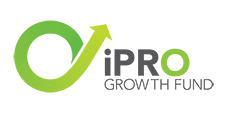 The Net Asset Value per share of IPRO Growth Fund Ltd (the “Company”) as at 28 February 2023 was Rs. 30.32.Date: 02 March 2023“This communiqué is issued pursuant to Listing Rule 16.17.The Board of Directors of IPRO Growth Fund Ltd accepts full responsibility for the accuracy of the information contained in this communiqué.”